Strengthening national capacities for safeguarding intangible cultural heritage Training of trainers workshop in Beijing
10 to 14 January 2011Version 2.0
2011-01-08ContentsOverview of the capacity-building strategy	1Timetable of the training of trainers workshop: Beijing	7Overview of the workshop modules	11Participant list	17Overview of the capacity-building strategyStrengthening national capacities for safeguarding intangible cultural heritage: UNESCO’s strategy for 2010-2011 and beyond ICH in the world – 2011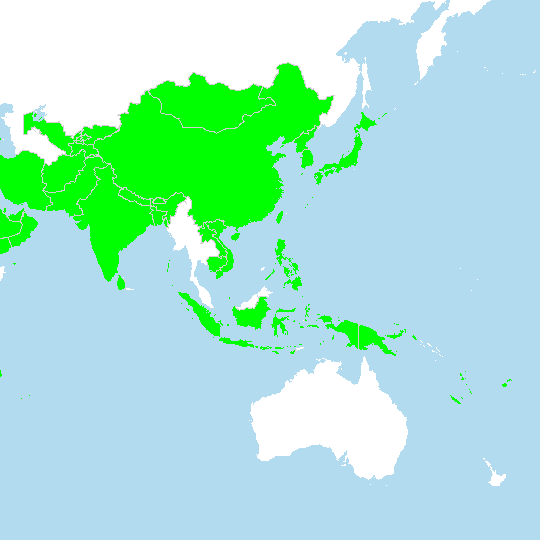 133 States Parties today, 23 in Asia and the PacificWhy capacity building?Lack of understanding of the different mechanisms established by the ConventionLack of human resources or technical know-how necessary to implement the Convention effectivelyRequest from States Parties themselves to organize capacity building activitiesRegular programme for 2010-2011Excerpt from the 35 C/5:(…) the assistance given to States Parties in the form of policy advice and capacity-building (…) will also be a key priority, in order that the principles of the Convention can be put into effect at the national, and notably the legislative levelExtrabudgetary resources being mobilized by ITHExtrabudgetary resources total some US$9.1 million available in 2010-12Preliminary earmarking (subject to donor wishes):Africa US$2.3 millionAsia and the Pacific US$1.8 millionLatin America and Caribbean US$1.4 millionArab States US$900,000Eastern Europe US$75,000Global US$2.7 millionAims of the capacity-building activitiesTo enhance the capacities of beneficiary countries to safeguard their intangible cultural heritageTo enhance the capacities of beneficiary countries to benefit from mechanisms of international cooperation and assistance established by the ConventionFour priority themes (almost) ready in 2010Ratification of the Convention Implementation of the Convention at the national level Community-based ICH inventorying Preparing nominations to the Urgent Safeguarding ListAdditional themes to be ready in 2011Preparing requests for International AssistancePreparing nominations to the Representative ListParticipation of NGOs and civil society in implementing the Convention Preparation of periodic reports on implementation of the Convention by States PartiesRatification of the ConventionOne-day or two-day workshopClarifies the reasons to ratify the Convention Details processes and mechanisms for successful ratification Provides guidance in solving problems in ratifying the ConventionExplains the importance of legal or policy reform to integrate ICH safeguardingImplementation at the national levelOne-day, three-day or five-day workshopProvides an overview of the 2003 Convention:Its objectivesKey safeguarding conceptsNational obligations of States PartiesInvolvement of communities and other actorsMechanisms for international cooperationProvides a platform for:Sharing past and on-going experiences of safeguardingCollective reflection on experiences and challenges in safeguarding ICHDiscussion on sustainable development and ICHCommunity-based ICH inventoryingEight-day to ten-day workshopDetails the essential features of inventorying under the ConventionClarifies how inventorying contributes to safeguardingProvides training on practical technical skills in inventory-making, including a fieldwork practicumPreparing nominations to the Urgent Safeguarding ListFive-day workshopUses simulated nominations and walks participants through the process of examinationProvides understanding of what a good and complete nomination is through participant's own examination of sample filesPractical experience in developing safeguarding plans Emphasizes community participation Explains the principle of free, prior and informed consentProduce a core of knowledgeable experts able to develop nominations and assess their adequacyModular structureWorkshops designed to be adapted to diverse situations, settings and audiencesTrainers can easily introduce new content from local or regional perspectiveEach activity supported by lesson plan, handouts, reference materialsHigh-tech, medium-tech and low-tech editionsAudiencesActors at the heart of the Convention:Policy-oriented audience for workshop on ratificationMinistry and local officers, experts, NGOs for workshops on implementation and preparing nominationsOfficers, experts and community members  for workshop on inventorying Intensive workshops require serious commitments from participants Availability and willingness to continue implementing activities after the end of the workshop (e.g. inventories, nominations) Respect for parity between gendersPedagogical approachesParticipation of pedagogical experts in shaping the training modulesEmphasis on interactivity and active learningSimulations and role-playing activities to reinforce learningQuizzes to test and reinforce knowledge of participantsGraphic designTraining materials designed using a tool kit, in order to facilitate: Adaptation to specific needs, regional characteristics or national contextsUpdating and/or revision of texts and materialsTranslation and customization to local requirementsLanguagesMaterials will initially be available in English and French Spanish and Arabic to follow soon after (following testing phase)Other languages to be available later, as neededNo restriction on future translationsTraining of trainers, region by regionSix to eight workshops around the world in January to March 2011, each lasting five days (Monday to Friday)Organized in close collaboration with UNESCO field officesParticipation of eight to ten regional trainers in each workshopTrainers will be available to roll out the workshops from March 2011 onwardsTentative dates:10 to 14 January: Beijing24 to 28 January: Harare30 January to 4 February: Libreville27 February to 3 March: Abu Dhabi14 to 18 March: Sofia21 to 25 March: HavanaRegional and national workshops and activitiesWill start being organized globally from March 2011 onwardsTo be conducted by the trained regional trainersImplemented primarily by national counterparts Implemented through UNESCO field offices Regional and national workshops and activitiesBegin capacity-building programme in developing States Parties in 2011Success depends on ability to organize a sequence of workshops, not just oneWorkshops are the most visible activities, but supported by complementary interventionsLonger-term, sustained efforts supported by extra-budgetary funding and ICH Fund Timetable of the training of trainers workshop: BeijingOverview of the workshop modulesCertain modules are shared among several workshops; these are listed first. In some cases these are identical, while in other cases they are similar or overlapping without being identical. For the specific sequence within each workshop, refer to the numbers or to the contents of each workshop.Participant listRegional expertsUNESCO personnel and expertsObserversTimeActivityRelated moduleDay 1Monday 10 January 2011 09:00 – 10:00Opening ceremony and welcoming remarks10:00 – 10:15Tea break10:15 – 12:00Introductions of participantsINV 8.112:00 – 13:30Lunch13:30 – 15:30Global capacity-building strategy:
objectives, modalities, timetable, finances, responsibilities15:30 – 15:45Tea break15:45 – 17:00Training materials and approaches:
overview of topics, kinds of activities, kinds of resources, architecture of workshops, methodologies17:00 – 18:00Ratification:
overview, architecture, guided tourRAT 2.0 etc.18:30Opening reception, hosted by the Ministry of Culture of the People’s Republic of China and the International Training Centre for Intangible Cultural Heritage in the Asia-Pacific RegionDay 2Tuesday 11 January 201109:00 – 10:15Ratification:
overview, architecture, guided tour (continued)RAT 2.0 etc.10:15 – 10:30Tea break10:30 – 12:00Ratification:
developing a role-playing exercise (parliamentary hearing on ratification) (pt 1)12:00 – 13:30Lunch13:30 – 15:30Ratification:
developing a role-playing exercise, reporting back (pt. 2)15:30 – 15:45Tea break15:45 – 18:00National implementation:
overview, architecture, guided tourIMP 5.0 etc.20:00 – 21:30Meeting of UNESCO staffDay 3Wednesday 12 January 201109:00 – 10:15Nominations to the USL:
overview, architecture, guided tourNOM 5.0 etc.10:15 – 10:30Tea break10:30 – 12:00Nominations to the USL:
practicum in examining nominationsNOM 5.712:00 – 13:30Lunch13:30 – 14:30Nominations to the USL: 
reporting back from the practicumNOM 5.714:30 – 15:00Nominations to the USL: 
introduction to role-playNOM 5.11 to NOM 5.1315:00 – 15:15Tea break15:15 – 18:00Nominations to the USL:
role-play: can this nomination be submitted?19:30 – 21:30Meeting of Chinese participantsDay 4Thursday 13 January 201109:00 – 10:30National implementation:
developing a role-playing exercise (ICH and PCPD) (pt. 1)10:30 – 10:45Tea break10:45 – 12:00National implementation:
developing a role-playing exercise, reporting back (pt. 2)12:00 – 13:30Lunch13:30 – 15:30Community-based inventorying:
overview, architecture, guided tourINV 8.0 etc.15:30 – 15:45Tea break15:45 – 17:00Community-based inventorying:
overview, architecture, guided tour (continued)17:00 – 18:00Working session: do course materials provide what trainers need? (Break-out groups analyse individual modules)To be identifiedDay 5Friday 14 January 201109:00 – 09:30Transversal:
evaluation methodsNOM 5.14, RAT 2.9, IMP 5.15 INV 8.21 09:30 – 10:15, 10:30 – 12:00Transversal:
Introduction to the Convention: comparing different modules and presentationsNOM 5.2, INV 8.2, CD’s Tartu presentation10:15 – 10:30Tea break12:00 – 13:30Lunch13:30 – 15:00Next steps:
implementing the capacity-building strategy in the Asia-Pacific region15:00 – 15:15Tea break15:15 – 16:00Evaluation16:00 – 17:00ReviewEveningPeking opera performance, hosted by the Ministry of Culture of the People’s Republic of China, followed by dinner (bus leaves hotel at 18:00)IMP – Implementation of the Convention at the national levelRAT – Ratifying the Convention NOM – Preparing nominations for the Urgent Safeguarding ListINV – Community-based inventorying of intangible cultural heritageNotesIntroductory welcome speeches (optional)Introductory welcome speeches (optional)Introductory welcome speeches (optional)Opening ceremonyIMP 5.1 – Introduction of participantsRAT 2.1 – Introduction of participantsNOM 5.1 – Introduction of participantsINV 8.1 – Introduction of participantsIMP, RAT, NOM identicalIMP 5.2 – Convention overviewRAT 2.2 – Convention overviewNOM 5.2 – Convention overviewINV 8.2 – Introduction to the ConventionIMP, RAT, NOM identicalIMP 5.3 – Key conceptsRAT 2.3 – Key conceptsNOM 5.3 – Key conceptsINV 8.3 – Intangible cultural heritage keywordsINV 8.5 – What is intangible cultural heritage, and what forms does it take?IMP, RAT, NOM identical; INV devotes two sessionsIMP 5.15 – EvaluationRAT 2.9 – EvaluationNOM 5.14 – Evaluation IMP 8.21 – EvaluationAll identical methodology; specific questions case by caseIMP 5.6 – ICH inventorying under the ConventionRAT 2.4 – Implementing the Convention at the national levelNOM 5.4 – ICH inventorying under the ConventionINV 8.4 – ICH 
inventorying under the ConventionIMP, NOM similar; INV in greater depthRAT 2.4 overlaps in part with IMP 5.6 and NOM 5.4IMP 5.10 – Good safeguarding practices RAT 2.4 – Implementing the Convention at the national levelNOM 5.13 – Safeguarding measuresINV 8.6 – Safeguarding ICH: core concepts and key safeguarding measuresIMP, NOM similar; INV different pedagogyRAT 2.4 overlaps in part with IMP 5.10 and NOM 5.13IMP 5.4 – Who can do what?IMP 5.7 – Involving the communities concernedRAT 2.6 – Participation of communities and roles of stakeholders in safeguardingNOM 5.12 – Community participationContent similar among IMP, RAT and NOM, with greater detail in IMPIMP 5.11 – Visit to safeguarding projectNOM Opt – Visit to safeguarding project(optional session)IMP, NOM similarIMP 5.12 – Implementing the Convention at the international levelRAT 2.5 – Implementing the Convention at the international levelNOM 5.5 – International assistanceNOM 5.6 – Nominations overviewIMP, RAT similarIMP 5.14 – Summary and conclusionINV 8.22 – Overall review of training workshopIMP 5.5 – Awareness-raisingIMP 5.8 – Encouraging practice and transmission of ICHIMP 5.9 – Income generation and safeguardingIMP 5.13 – Policies and institutions (Creating an enabling legal and institutional structure for safeguarding)RAT 2.7 – Ratification proceduresRAT 2.8 – Country experiencesNOM 5.7 – Introducing the sample nominationsNOM 5.8 – Technical assessment of nominationsNOM 5.9 – Examining the revised nominationsNOM 5.10 – Inscription (optional session)NOM 5.11 – Identifying an elementINV 8.7 – Who to ask, entry into communitiesINV 8.8 – Starting to design an inventory  INV 8.9 – Interviewing methods: how to ask, how to gain consent and how to respect itINV 8.10 – How to operate audio recorders INV 8.11 – Basics of operating digital camerasINV 8.12 – Practice interview sessionINV 8.13 – Finalizing a framework for inventoryingINV 8.14 – Briefing on field research sitesINV 8.15 – Organizing research data: good practicesINV 8.16 – Organizing research data: practicumINV 8.17 – Fieldwork practicumINV 8.18 – Fieldwork debriefing: reports from each teamINV 8.19 – Organizing research data: working sessionsINV 8.20 – Revising the inventory framework and planning next stepsFamily Name Given NameAddressE-mail AddressChaudhuriShubha (Ms)447 Tower II, Mount Kailash, East of Kailash110065 New DelhiINDIAshubhac@yahoo.com;  
shubhachau@gmail.comDaoThe Duc (Mr)Xua & Nay magazineAssociation of Vietnamese Historians216 Tran Quang Khai StreetHanoiVIET NAMdaotheduc@gmail.comGoswamiRahul (Mr)Goa Heritage Acton Group c/o M. Boman PatellTehmi Terrace74 Turner RoadBandra WestMumbai 400050INDIAmakanaka@pobox.comJiang Dong (Mr)Deputy DirectorDance Research Institute                       Chinese National Academy of Arts (CNAA)        A 1, Hui Xin Bei Li                          Chaoyang DistrictBeijing, 100029PEOPLE'S REPUBLIC OF CHINAlei_jd@hotmail.comOggeSue (Ms)3 Spottiswoode Park Road088630, SINGAPOREsuzanneogge@hotmail.com; ogge@studiomilou.sg; karine.ang@studiomilou.sgParmoun Yadollah (Mr)Directorate for Protection and Rehabilitation of Intangible and Natural HeritagesIranian Cultural Heritage, Handicrafts, and Tourism OrganizationMassoudieh Monument, Ekbatan St. Baharestan Sq.TehranIRAN (ISLAMIC REPUBLIC OF)yadollahparmoun@yahoo.comQalubauSetoki (Mr)iTaukei Institute of Language & CultureFIJIsetoki.qalubau@govnet.gov.fjSuminguitVellorimo J. (Mr)Central Mindanao UniversityMusuan, Maramag, BukidnonPHILIPPINESvel.suminguit@gmail.comVandalSajida  Haider (Ms)43 G, Gulberg 111LahorePAKISTANsajidavandal@gmail.com WaluyoHarry (Mr)Centre for Research and Development of CultureResource Development Board of Culture and TourismThe Ministry of Culture and Tourism of the Republic of IndonesiaJalan Medan Merdeka Barat 17, 22nd FloorJakarta 10110 INDONESIAharry.waluyo@budpar.go.id; harry.waluyo@gmail.comFamily Name Given NameAddressE-mail AddressDuvelleCécile (Ms)UNESCOCLT/CIH/ITH1, rue Miollis75732 Paris Cedex 15FRANCEc.duvelle@unesco.orgProschanFrank (Mr)UNESCOCLT/CIH/ITH1, rue Miollis75732 Paris Cedex 15FRANCEf.proschan@unesco.orgZhangMin (Ms)UNESCOCLT/CIH/ITH1, rue Miollis75732 Paris Cedex 15FRANCEm.zhang@unesco.orgSmeetsRieks (Mr)Hoogzwanenstraat 1126211 BZ MaastrichtNETHERLANDSrieks.smeets@gmail.comDeaconHarriet (Ms)8 Windmill AvenueEpsom KT17 1LLUNITED KINGDOMharriet@conjunction.co.zaKaldunBeatrice (Ms)UNESCO Office BeijingJianguomenwai 5-14-1Beijing, 100600 PEOPLE'S REPUBLIC OF CHINAb.kaldun@unesco.orgGlenatJulien (Mr)UNESCO Office BeijingJianguomenwai 5-14-1Beijing, 100600 PEOPLE'S REPUBLIC OF CHINAj.glenat@unesco.orgLiJiangping (Jane) (Ms)UNESCO Office BeijingJianguomenwai 5-14-1Beijing, 100600 PEOPLE'S REPUBLIC OF CHINAjp.li@unesco.org CassarBrendan (Mr)UNESCO Kabul Office Sherpour Area, H # 1143Centeral Square SherpourKabulAFGHANISTANb.cassar@unesco.orgCurtisTimothy (Mr)UNESCO BangkokAsia-Pacific Regional Bureau for EducationMom Luang Pin Malakul Centenary Building920 Sukhumvit RoadPrakanong, KlongtoeyBangkok 10110THAILANDt.curtis@unesco.orgDuongBich Hanh (Ms)National Office to Vietnam.23 Cao Ba Quat HanoiVIET NAMdb.hanh@unesco.orgFavisRicardo (Mr)UNESCO BangkokAsia-Pacific Regional Bureau for EducationMom Luang Pin Malakul Centenary Building920 Sukhumvit RoadPrakanong, KlongtoeyBangkok 10110THAILANDr.favis@unesco.orgGulFarhat (Ms)UNESCO Office, Serena Business Complex,7th Floor, Sector G-5 IslamabadPAKISTANf.gul@unesco.orgHongMakara (Mr)38 Samdech Sothearos BlvdP.O. Box 29Phnom PenhCAMBODIAm.hong@unesco.orgKhanomShahida (Ms)GPO Box 57Dhaka, 1207BANGLADESHs.khanom@unesco.orgMakinoTakahiko (Mr)UNESCO House B-5/29, Safdarjung Enclave New Delhi - 110 029 INDIAt.makino@unesco.orgNagaokaMasanori (Mr)Galuh II no 5, Kebayoran BaruJakartaDKI Jakarta 12110INDONESIAm.nagaoka@unesco.orgSadeghianLadan (Ms)Bahman Building, Sa'adabad Complex, Darband Sq, Tajrish Sq, Tehran 19894IRANl.sadeghian.utco@gmail.com SherpaGomba (Mr)UNESCO Office in Kathmandu P.O.Box 14391 Sanepa-2, LalitpurNEPALg.sherpa@unesco.orgTakahashiAkatsuki (Ms)UNESCO Office in Apia P.O. Box 615 Matautu-Uta, Apia SAMOAa.takahashi@unesco.orgFamily Name Given NameAddressE-mail AddressBai Bing (Ms)Ministry of Culture of China
10 Chaoyangmen North Street
Beijing 100020
CHINAguojichu@chinaculture.orgBamo Qubumo (Ms)China Folklore Society (CFS), Division of Literary Theory and CriticismOral Traditions Research Center, Executive DirectorInstitute of Ethnic LiteratureChinese Academy of Social SciencesFL-1111, West-wing, 5 Jiannei Dajie, Beijing 100732CHINAsilver@cass.org.cnGao Yu (Ms)Chinese National Academy of ArtsRoom  6601No.1 Huixinbeili Chaoyang District, Beijing 100029CHINAgaoyu_01@yahoo.com.cnQin Han (Ms)Chinese National Academy of ArtsRoom  6601No.1 Huixinbeili Chaoyang District, Beijing 100029CHINAqin-han67@163.comWang Lizhen (Ms)Department of Minority Language and Literature,Minzu University of China27 Zhongguancun South StreetHaidian DistrictBeijing 100081CHINAlizhenwang2001@yahoo.com.cnYang Lihui (Ms)Institute of Folklore and Cultural AnthropologyBeijing Normal University, Beijing 100875, Chinalihuiyang2002@gmail.comZhang Ling (Ms)Ministry of Culture of China
10 Chaoyangmen North Street
Beijing 100020
CHINAguojichu@chinaculture.orgZhu Gang (Mr)China Folklore Society (CFS), Division of Literary Theory and CriticismOral Traditions Research CenterInstitute of Ethnic LiteratureChinese Academy of Social SciencesFL-1111, West-wing, 5 Jiannei Dajie, Beijing 100732CHINAzhugang@cass.org.cn